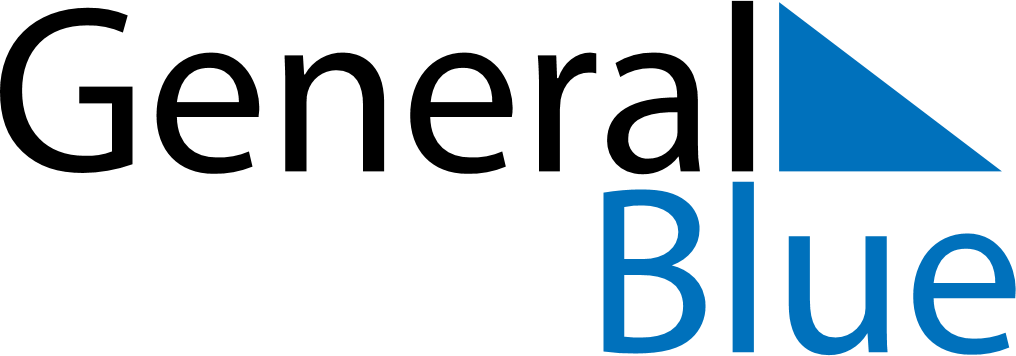 February 2019February 2019February 2019February 2019San MarinoSan MarinoSan MarinoSundayMondayTuesdayWednesdayThursdayFridayFridaySaturday11234567889Feast of Saint Agatha101112131415151617181920212222232425262728